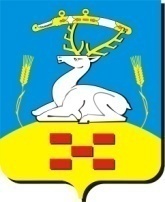 Собрание депутатов Увельского муниципального района РФ, 457000 Челябинская область п. Увельский  ул. Советская – 26,телефон (8-35166) 3-18-09,  факс (8-35166)  3-19-74ПРОЕКТ   РЕШЕНИЯ  « _____ » _______________  2020г.                             			№  _____О внесении изменений и дополнений в Устав Увельского муниципальногорайона      	Собрание депутатов Увельского муниципального районаРЕШАЕТ:Внести в Устав Увельского муниципального района следующие изменения и дополнения:	В статье 23.2. «Освобождение депутатов Собрания депутатов от выполнения производственных или служебных обязанностей на время осуществления полномочий депутата»	Пункт 1 изложить в следующей редакции:	«1. Депутат, осуществляющий полномочия депутата на непостоянной основе, освобождается от выполнения производственных или служебных обязанностей по месту работы на время осуществления полномочий депутата. На этот период за депутатом сохраняется место работы (должность) и средняя заработная плата. Продолжительность указанного периода составляет в совокупности три рабочих дня в месяц.».Настоящее решение подлежит официальному опубликованию в газете «Настроение», либо обнародованию на информационных стендах, после его государственной регистрации в территориальном органе уполномоченного федерального органа исполнительной власти в сфере регистрации уставов муниципальных образований.Настоящее решение вступает в силу после его официального опубликования (обнародования) в соответствии с действующим законодательством.Председатель Собрания депутатов					      А.Ф.ПоздняковГлава Увельского муниципального района			             С.Г.РословСОГЛАСОВАНО:Начальник правового управления						Н.Ю.Голова